Вторая младшая группа Лексическая тема: «Зоопарк»День неделиОбразовательная область.ПонедельникВторникСреда  ЧетвергПятницаОкружающий мир«Путешествие в зоопарк»Цели:            Расширить знания детей об обитателях зоопарка.            Закреплять в активном словаре названия животных.            Воспитывать интерес к миру животных.   Задачи:              Продолжить знакомство детей с домашними и дикими                         животными, особенностями их поведения и питания.               Развивать умения отличать и называть по внешнему виду овощи и фрукты.              Развивать диалогические формы речи у детей.               Развивать игровую деятельность у детей.Образовательные области: Здоровье, Социализация, Познание, Коммуникация, Чтение художественной литературы, Музыка.Используемый материал: Мягкие игрушки – обезьянки, ёжик, пони, мишка. Муляжи - фрукты, овощи. Корзинки. Колокольчик. Деревянные лошадки. Картинки с изображением дома и леса. Макет трамвая.                                    Ход занятия.Родитель: Мне хотелось бы ребята,                  В этот солнечный денёк.                  Отвести к зверятам в гости                  Всех вас нынче на часок.А знаете ли вы, к каким зверятам?  (Ответы детей.) Мы с вами сегодня поедем в гости к невиданным зверятам. Почему невиданные, да потому, что их не увидишь на улице, как кошку или собачку. Они живут в далёкой Африке, или на холодном Севере, или в лесу. С ними, ребята можно познакомиться в зоопарке.                         В зоопарке знаю точно                         Обезьянки там живут                          Толстопятые мишутки                         Громко песенки поют                        Знаю там, живут, зайчишки                        Длинноухие малышки                        И колючие ежи                         Тоже очень хороши,                         Ну, а маленькие пони                         Словно маленькие кони                         Покружат на карусели                         Ну не сильно еле – ели                           Чтобы стало веселее.Ну, что  хотите с ними познакомиться? (Ответы детей.) Тогда предлагаю отправиться в гости на трамвае. Покупаем билеты и отправляемся. Игра «Трамвай» (проводится с использованием музыкального сопровождения).Родитель: Вот мы ребята и в зоопарке, здесь очень интересно.                       Посмотрите в этой клетке                        Мама с дочками живёт                        И бананы, апельсины                       С удовольствием жуёт                       Любят дыни, ананасы,                       Груши, сливы, абрикосы                      Ну, а яблок и черешен                       Могут съесть хоть целый воз.Кто это ребята? Правильно обезьяны. Посмотрите, ребята, какая у обезьяны шерсть? (Мягкая, пушистая). Какие у неё глаза, а уши, посмотрите какие лапы?    А знаете, ребята, что обезьяны хорошо прыгают по деревьям. Они живу в жарких странах, и не любят холода.Обезьяна-мама заботиться о своём малыше, кормит его, убаюкивает, носит на руках, учит ползать по деревьям, искать себе еду. А ещё обезьяны очень любят играть. Хотите поиграть, как обезьянки? (Ответы детей).                            Физкультминутка «Весёлые мартышки».Цели: Обеспечить кратковременный отдых для дошкольников во время занятий. Удержать умственную работоспособность.Мы весёлые мартышки, Мы играем громко слишком (Большими и указательными пальцами беремся за мочки ушей и строим гримасы).Все в ладоши хлопаем (хлопают в ладоши)И ногами топаем (топают ногами)Надуваем щёчки (надувают щёки)Скачем на носочках (скачут на носочках)И друг другу дажеЯзыки покажем (показывают язычки)Оттопырим ушки (Оттопыривают ушки)Хвостик на макушке (виляют хвостиками)Пальчик поднесём к виску (большие пальцы подносят к вискам)И подпрыгнем к потолку (подпрыгивают)Шире рот откроем - «А» (открывают широко рот)Рожицы состроим (строят рожицы)Как скажу я слово «Три»,Все с гримасою замри! (замирают с разными гримасами)Родитель: Молодцы, ребята, как здорово мы поиграли! Ой, ребята, посмотрите, какие непослушные мартышки раскидали овощи и фрукты, которые работники зоопарка приготовили для животных. Давайте наведём порядок, овощи сложим в одну корзину, а фрукты в другую. Только смотрите, не перепутайте!Дидактическая игра: «Овощи и фрукты».Цели: учить различать понятия: фрукты и овощи, формировать представления об их отличительных признаках (внешнем виде, величине, цвете), развивать у детей память мышление сообразительность.Молодцы, ребята, навели порядок! Угостим обезьянок фруктами и пойдём дальше. Подходим ко второй клетке.                  А здесь живут ни бобры,                  Ни хорьки, ни волки,                  А весёлые ежи-                  Колючие иголки.Посмотрите, ребята, какие забавные ежи. Какие у них ушки? (Маленькие). Какие глазки? (Чёрные). Посмотрите, чем покрыта спинка ежа? А нос, какой у него?   Знаете ли вы, ребята, что ежи очень любят молоко, червячков, жучков, а ещё любят пыхтеть. Знаете как? Покажите? «Пых, пых, пых». Ребята, а кто из вас знает, где живут ежи? Правильно - в лесу.Значит, ёж – домашнее или дикое животное? (Дикое). Ребята, давайте поиграем в игру: «Дикие и домашние животные».Цели: учить различать диких и домашних животных. Развивать воображение, фантазию, мышление.Родитель: Здесь у нас будет лес (кладём символ с изображением леса), здесь живут дикие животные. А здесь жилище человека (кладем символ с изображением дома). Домашние животные живут рядом с человеком здесь. Теперь я возьму волшебный колокольчик, он превратит нас в зверей. Кто – то из нас будет   зайчиком, кто-то собачкой. Кем ты будешь Юля, а ты Владик? (Опросить всех детей).Запомните, ребята,  как только колокольчик замолчит, звери разбегаются по домам: дикие - в лес, домашние - к дому.                Колокольчик позвени                 И нас в зверюшек преврати!Молодцы! Все звери правильно нашли свои дома. Смотрите, ёж доволен, ему понравилась наша игра. Угостим ёжика молоком и пойдём дальше.Подходим к третьей клетке. Родитель: А в этой клетке, посмотрите-ка, ребята, кто живёт? Правильно лошадка, но это необычная лошадка-это пони (повторите). Она намного меньше по размеру обычной лошади. Посмотрите, какие ноги? (Как столбики).Посмотрите, какой хвост? (Кисточкой). Какие ушки, глазки? А что это у нее на голове? А как вы думаете, что любят, есть пони? (Ответы детей). Воспитатель: Правильно сено, травку. Как кричит лошадка: « Иго-го-го…» Как мы просим покатать: «НО!» Давайте, ребята покатаемся на лошадках. Родитель раздаёт деревянных лошадок по количеству детей, и проводится подвижная игра: «Лошадки». По команде «Но…!» скачем, «Тпру…»останавливаемся. (Игру можно проводить под веселую народную музыку). Покатались, все довольны! Пора идти дальше.Родитель : Угадайте-ка, ребятки, очень трудную загадку, если отгадаете, то тогда узнаете, кто живет в этой клетке.                                 Загадка.                 Добрый он, большой, лохматый,                 Его знают все ребята,                 Он в берлоге спит зимой                 Под высокою сосной.                 Он не слон и не мартышка                 Это косолапый…..(мишка).Посмотрите, ребята, какая у медведя шуба (густая, бурая шерсть). Посмотрите, какие лапы? (сильные с когтями), какие уши (круглые), какие глазки (чёрные маленькие).Родитель: А знаете ли вы, что медведи, хоть и косолапые, а ловкачи. Они умеют быстро бегать (могут даже лошадь догнать). Умеют по деревьям лазать, в воду нырять и ловить рыбу.А что любят, есть медведи? (Ответы детей). Родитель: Правильно мёд, а ещё траву, корешки и ягоды.Родитель: Ребята, зоопарк уже закрывается, животным пора отдыхать, а нам пора назад домой. Ну, ничего мы сюда обязательно вернёмся! Ведь зоопарк большой, и нам предстоит ещё столько всего интересного увидеть и узнать!Формирование элементарных математических представлений                             Тема: «Прогулка в зоопарк» Цель: учить сравнивать два предмета по длиннее и обозначать результат сравнения словами "длинный", "короткий", "длиннее-короче".Ход НОД.1.Вводная беседа, объяснение новой темы.Родитель : -Сегодня мы с тобой отправимся на прогулку в зоопарк. Посмотри, перед тобой две дорожки, они одинаковые по длине? (Родитель  подводит детей к дорожкам)Ребенок: -Нет. Родитель:- Скажи, чтобы узнать какая дорожка длиннее, а какая короче, положим их рядом и выровняем по одному краю, а ещё можно положить их друг на друга.Родитель: - Покажи длинную дорожку? (Дети показывают длинную дорожку).Родитель:- Покажи короткую дорожку? (Дети показывают короткую дорожку).Родитель:- Правильно, молодец. А теперь, встанем друг за другом, мы сейчас с вами пойдём по длинной дорожке, будем высоко поднимать свои  коленочки , проговаривая вместе со мной: «По ровненькой дорожке, шагают наши ножки». (Ребенок шагает по длинной дорожке, выполняют движения совместно с воспитателем).(Дети останавливаются перед обручем с листочками).Родитель: По какой дорожке мы сейчас прошли, по длинной или по короткой? Дети: По длинной. 2. Упражнение на дыхание «Подуем на листочки».Родитель: -а давайте подуем на наши ладошки, чтобы листочки улетели. (Дети совместно с родителем дуют на свои ладошки, листочки слетают с рук детей).Родитель: -У меня есть идея - давайте соберём листочки и сделаем из них гирлянду, которую подарим зоопарку. А что бы нам хорошо работалось мы разомнём наши пальчики.3.Упражнение на мелкую моторику рук.Этот пальчик –маленький (расправить мизинец).Этот пальчик- славненький (открыть безымянный).Этот пальчик- самый длинный (открыть средний палец).Этот пальчик- самый сильный (открыть указательный).Этот пальчик- толстячок (открыть большой палец).А все вместе- ку-ла-чок! (сжать пальцы в кулак).Воспитатель: -Посмотрите на свою ладошку. Скажите, какой пальчик самый длинный? Дети: -Средний.Воспитатель:- А какой маленький, короткий. Дети:- Мизинец.4.Изготовление гирлянды.Родитель: -Вот какие молодцы, а теперь приступим к работе. У меня есть две верёвочки, на них мы будем нанизывать листочки. Сначала возьмём длинную верёвочку.(Родитель показывает детям 2 верёвочки: 1 длинная, 2 короткая).Родитель:- Где длинная верёвочка? (Дети показывают длинную верёвочку).Родитель:- А где короткая? (Дети показывают короткую верёвочку).Родитель:- Молодцы, начнём делать гирлянду. (Дети нанизывают листочки на верёвочки.)Родитель:- Такая замечательная гирлянда у нас получилась, хороший подарок может получиться. Давайте продолжим наше путешествие, зайдём в гости в зоопарк и подарим зверюшкам гирлянду.5. Показ и закрепление нового материала.(Родитель переворачивает поочерёдно картинку, сравнивая каждого животного).Родитель: - Какое животное спряталось? Дети: -Жираф. - Посмотрите какая у жирафа длинная шея.- А это кто? Дети:- Бегемот.- А у бегемота шея короткая. - Ребята, скажите, у какого животного короче шея? Дети: -У бегемота.- А длиннее шея у кого? Дети:- У жирафа.- Посмотрите, а это кто? Дети: -Лиса.- Какой хвост у лисы, длинный или короткий? Дети: -Длинный- А у медведя, какой хвост, длинный или короткий? Дети:- Короткий.- Скажите, у какого животного хвост короче? Дети: -У медведя.- А у какого животного длиннее хвост?  Дети: -У лисы. - Молодцы! Кто это? Дети: -Заяц.- А это кто? Дети: -Волк. - Давайте сравним уши этих животных. У какого животного длинные уши? Дети: -У зайца.- А у какого животного короткие уши? Дети:- У волка.- Правильно, у зайца уши длиннее, чем у волка; а у волка уши короче, чем у зайца.6. Подведение итогов. - Ребята, вот и закончилась наша прогулка. -Скажите, ребята, куда мы сегодня путешествовали? Дети:-В зоопарк. -По каким дорожкам мы ходили? Дети:- По длинной и короткой.-Какие гирлянды мы сегодня с вами сделали? Дети:- Длинную, короткую.-Посмотрите, сколько зверюшек пришло посмотреть на наши гирлянды. Значит они понравились им!Родитель подводит итог занятия, хвалит детей.Аппликация«КРОКОДИЛ»Цель: Расширить знания детей об обитателях зоопарка, закреплять навыки работы с клеем и кисточками, удалять излишки клея салфеткой.Задачи:Образовательные:закреплять в активном словаре названия животных.учить понимать зависимость между внешним видом животного, его повадками и средой обитанияпознакомить с правилами поведения при наблюдении за животными в зоопаркепознакомить с образованием и значением слова «зоопарк».Воспитательные:воспитывать интерес к миру животных, доброжелательное отношение к обитателям зоопарка;формировать осторожное и осмотрительное отношение к потенциально опасным для человека ситуациям в зоопарке;Развивающие:        развивать познавательные процессы: наглядно-образное мышление, воображение; зрительно-моторную координацию, память, вниманиеразвивать детское творчество;способствовать развитию социализации, повысить уровень эмоциональной и мотивационной готовности к сотрудничеству при выполнении заданий.Оборудование: Картинки с изображением животных;  игрушки,  изображающие животных; пазлы  «зоопарк», заготовленные рисунки с изображением крокодила, бумага зелёного, красного, жёлтого и синего цвета, клей, кисточки.Ход занятия:Ребята, садитесь на ковёр в кружок. Помните стихотворение С. Я. Маршака «Детки в клетке»? О ком это стихотворение? (дети перечисляют животных)Вы вспомнили много разных животных. Молодцы! А где можно увидеть их? (Ответы детей). В книгах есть картинки или фотографии животных, но живых зверей и птиц можно посмотреть в зоопарке. Кто из вас бывал в зоопарке? (Ответы детей). Вслушайтесь в это слово – «зоопарк». «Зоо» означает – «животное», а слово «парк» всем вам хорошо известно. Что получится, если соединить эти слова? Парк, в котором живут животные.Сегодня мы с вами отправляемся на прогулку в зоопарк, чтобы больше узнать о жизни диких зверей. Но прежде, давайте я расскажу о  правила поведения.Правила поведения в зоопарке:НЕ кормите, НЕ дразните, НЕ пугайте животных.НЕ заходите за ограждение, НЕ прислоняйтесь к нему,НЕ просовывайте руки. Соблюдайте ЧИСТОТУ и ТИШИНУ.Игра «Едем-едем мы с тобой на машине легковой»Едем-едем мы с тобой на машине легковой (зелёный свет - «машины» едут, красный - остановились, на дороге воробей-«машинки остановились и сигналят «би-би»)На машине ехали,В зоопарк приехали. Би-би-би!Ну вот мы и приехали (дети отдают «рули» родителю) Родитель показывает иллюстрации животных:Огромный, серый, с добрым нравом,  Идёт по джунглям величаво  И длинным носом, как рукой,  Поднять он может нас с тобой.Слоны - самые большие животные, они питаются листьями деревьев, которые срывают своим хоботом – так у слонов называется длинный нос. А вот это бивни. Как вы думаете, для чего они нужны слону? (Ответы детей). Бивнями слон защищается от врагов. Огромными ушами слон обмахивается как веером, чтобы не было так жарко. Слоны очень любят воду и если есть поблизости река или озеро, обязательно зайдут искупаться, как дети держатся за руку матери, так и слонята ходят, держась хоботком за хвост слонихи.Это -  лев. У него густая грива. Но такая грива бывает только у львов – пап, у львиц – мам гривы нет. Льва называют «царь зверей». Львы любят подолгу дремать и бездельничать. Нападают они только тогда, когда голодны или кто-то пытается его обидеть. Львы – хищники. Что это значит? Львы любят мясо. Повторите это слово и постарайтесь запомнить.  Живут они тоже большими семьями.Продолжаем нашу прогулку. Это обезьяна. Она живёт на деревьях и там же питается листьями и плодами. Хвост обезьяны помогает ей держаться за ветви деревьев.Упражнение на развитие мимики лица, координацию движения, воображение “Мартышки”Мы весёлые мартышки, Мы играем громко слишком. Все в ладоши хлопаем. (хлоп, хлоп) Все ногами топаем. (топ, топ) Надуваем щёчки, (надули, надули) Скачем на носочках. (прыг, прыг) И друг другу даже Языки покажем. (язычок, язычок) Оттопырим ушки, Хвостики – вертушки, Пальчик поднесём ко рту, (тс-с-с) Дружно прыгнем к потолку. Шире рот откроем (открывают рот)Давайте поиграем в игру «Родители и детёныши».У медведей – … (медвежата) у зайцев – … (зайчата) у слонов – … (слонята) у лисиц – … (лисята) у львов – … (львята) у волков – … (волчата) у оленей – … (оленята) у ежей – … (ежата) у тигров – … (тигрята) у белок – … (бельчата)Продолжаем знакомиться с обитателями зоопарка.Это – зебра. Зебры очень пугливы, от врагов спасаются бегством, причем бегают они очень быстро. Люди много раз пытались приручить зебр, приучить их помогать человеку, как например, лошадь. Но ничего из этого не вышло. Зебра не переносит на своей спине ни людей, ни грузы.Это - жираф. Он может питаться листьями деревьев, до которых не дотягиваются другие. Как вы думаете, почему? (Ответы детей). Жираф выше всех других животных. Жираф может взять корм и с земли, а также пить воду, но для этого он должен широко расставить передние ноги, чтобы наклониться. Шерсть жирафа пятнистая – покрытая пятнами. Живут жирафы стадами (в одной мамы с детёнышами, в другой папы).А сейчас вам предлагается выполнить такое задание: составить из частей целую картинку и определить, какое животное на ней изображено. Дети собирают пазлы «зоопарк»                                 Физкультминутка «Зоопарк»По зоопарку мы шагаем (Маршируют на месте)И медведя там встречаем (Раскачивание туловища)Этот мишка косолапый Широко расставил лапы, То одну, то обе вместе Долго топчется на месте.(Ноги на ширине плеч. Переступание с ноги на ногу)Впереди из-за куста Смотрит хитрая лиса. (Дети всматриваются вдаль, держа ладонь над бровями, повороты)Мы лисичку обхитрим На носочках пробежим. (Бег на месте на носках)Вот волчата спинку выгнули (Прогнуться в спине вперед)И легонечко подпрыгнули (Легкий прыжок вверх)Подражаем мы зайчишке (Ладони на голову,Непоседе-шалунишке (Подскоки) Но закончилась игра Заниматься нам пора (Вернуться на места)Наша прогулка по зоопарку подходит к концу, но давайте напоследок задержимся возле этого животного.Живёт он в реках и болотах,Зубов так много, что не счесть И у него одна забота- Поймать кого-нибудь и съесть (крокодил)Это - крокодил. Крокодил может жить и на земле и в воде. Плавать крокодилам помогают лапы, которыми они гребут, и хвост, который они используют как руль. Крокодилиха откладывает яйца в ямку недалеко от воды. А детёныши крокодила вылупляются из яиц, совсем как цыплята.Крокодил - грозное и опасное животное. А почему, как вы думаете? (Ответы детей). Сильные зубы нужны крокодилу для того, чтобы хватать добычу,  Знаете ли вы, чем питается крокодил? (Ответы детей).Крокодилы едят рыбу, птиц, даже могут напасть на зебру.А сейчас мы с вами пойдём на охоту – будем ловить животных прищепками, совсем как настоящие крокодилы (на подносе расставлены фигурки животных, дети прищепками их от туда вытаскивают) - Закончилось наше путешествие по зоопарку. А на память о нем у нас с вами будут картинки с изображением крокодила. Но вот беда, - крокодилы на наших картинках белые. Давайте с вами их разукрасим. У меня есть цветная бумага - красная, синяя, жёлтая и зелёная. Какую бумагу мы с вами возьмём? (Ответ детей) Да, крокодил у нас будет зелёного цвета.Берём зелёный лист бумаги и рвём его на маленькие кусочки. Теперь берём лист с изображение крокодила. Кисточкой аккуратно наносим клей на тело и хвост. Выкладываем рваные зелёные кусочки  бумаги по всей клеевой поверхности. Удаляем остатки клея салфеткой. Вот такой у нас свами получился КРОКОДИЛ! Молодцы!Куда мы с вами ездили? Кто из животных вам понравился больше всего?Развитие речиТема: «Обитатели зоопарка»1. Цель занятия.Представить детям творчество С. Маршака через яркие образы животных в стихотворениях из цикла «Детки в клетке».2. Задачи.Связная речь: учить рассматривать предметы, сформировать умения отвечать на вопросы воспитателя законченным предложением, учить составлять совместно с воспитателем короткий рассказ (2-3 предложения) о животном.Словарь: закреплять в активном словаре названия животных, учить правильно называть отдельные части предмета.Грамматика: активизировать употребление прилагательных, учить правильному употреблению форм единственного и множественного числа существительных.Звуковая культура речи: Уточнить и закрепить правильное произношение звука [и] (в звукосочетаниях, словах); учить регулировать высоту голоса;Коммуникация: умение поддержать диалог со взрослым, знакомство с правилами элементарного культурного поведения.Оборудование и материалы.Игрушки: слон, жираф, совята, пингвин, кенгуру, машинки; Цикл стихотворений С. Маршака «Детки в клетки».Предварительная работа. Проведение бесед о зоопарке (что такое зоопарк, кто из детей посещал ранее зоопарк и каких животных там видели, чтение книги Анны Геращенко «В жаркой Африке»). Методы и приемы работы с детьми.Наглядные: демонстрация игрушек, показ иллюстраций из книг Словесные: чтение художественной литературы, повторное проговаривание, вопросы, обобщающая беседаПрактические: игра                                                   Ход занятияРодитель в разных углах  комнаты расставляет игрушечных животных и птиц: белого медведя, жирафа, пингвина, зебру, кенгуру, обезьяну.Родитель читает стихотворение С. Маршака «Где обедал воробей» Родитель приглашает детей посетить приехавший в детский сад зоопарк.ФизкультминуткаНа столе стоят игрушечные машинки (разного цвета).Родитель (обращает внимание детей на машинки): Ребята, что это?Дети отвечают.Родитель: Давайте внимательно рассмотрим, из каких частей состоят машинки?Дети самостоятельно называют некоторые части (колеса, руль, окна), затем воспитатель указывает на ту или иную деталь и предлагает назвать ее (двери, фары, кузов).Родитель: Какого цвета машинки?Дети отвечают.Родитель: сейчас вы все станете шоферами автомобилей и мы все вместе поедем в зоопарк. Автомобили едут и сигналят: «би-ип-би-ип».Дети ходят по комнате, имитируя действия шофера и сигналя (произносят звукосочетание «би-ип»), выделяя голосом звук [и], затем занятие продолжается.Посещение зоопаркаМашины привезли ребят в зоопарк, воспитатель предупреждает, что шуметь в зоопарке нельзя, чтобы не напугать зверей.Родитель: Давайте все вместе подойдем к первому «вольеру» с животным. Кто это?Дети: ПингвинРодитель: Правильно, пингвин. Педагог читает стихотворение С. Маршак «Пингвин»
Правда, дети, я хорош?
На большой мешок похож.
На морях в былые годы
Обгонял я пароходы.
А теперь я здесь в саду
Тихо плаваю в пруду.Родитель: Послушайте: и-и-и, пи-пи-пи, пингвин, листок, машина. Какой звук вы слышите?Дети отвечаютРодитель  предлагает всем вместе повторить слова со звуком [и].Родитель: Дети, пойдемте дальше! Кто у нас здесь?Дети отвечают.Родитель читает стихотворение «Совята»Взгляни на маленьких совят
Малютки рядышком сидят.
Когда не спят, они едят.
Когда едят, они не спят.Родитель обращает внимание, что в «вольере» ребята видят несколько совят и спрашивает: Сколько совят в вольере?Дети отвечают.Остановившись у следующего животного, родитель спрашивает: Что это за животное?Дети отвечаютРодитель  читает стихотворение «ЖИРАФ»
Рвать цветы легко и просто
Детям маленького роста,
Но тому, кто так высок,
Нелегко сорвать цветок!Родитель: Какой он, какого цвета?Дети отвечаютРодитель: А какая у жирафа шея?Дети отвечаютРодитель (обращается индивидуально к малоактивным детям). Дима, давай расскажем про жирафа (Ребенок заканчивает предложения самостоятельно). Это… Он… У него…Родитель: А теперь, дети, посмотрите на часы. Пришло время попрощаться с животными и возвращаться обратно.РисованиеТема занятия: «Веселая зебра».Цель: формирование навыков рисования кистью прямых вертикальных линийЗадачи:1. Формировать умение рисовать прямые вертикальные линии используя кисть и гуашь;2. Закреплять знание цветов «Белый» «черный»3.  Воспитывать у детей интерес к творчеству, умение доводить начатое дело до конца, положительные эмоции от полученного результата4. Поддерживать двигательную активность детей, развивать мелкую моторику.Словарная работа: активизировать в речи детей слова (белый, черный, зебра, лошадка), работа по звукопроизношению и артикуляции (цок-цок, чок-чок, и-го-го).Оборудование и материалы: белые силуэты лошадки на каждого ребенка, кисточки, гуашь чёрного цвета, салфетки, баночки с водой, игрушки – зебра и лошадка, иллюстрации для рассматривания с изображением зебры. 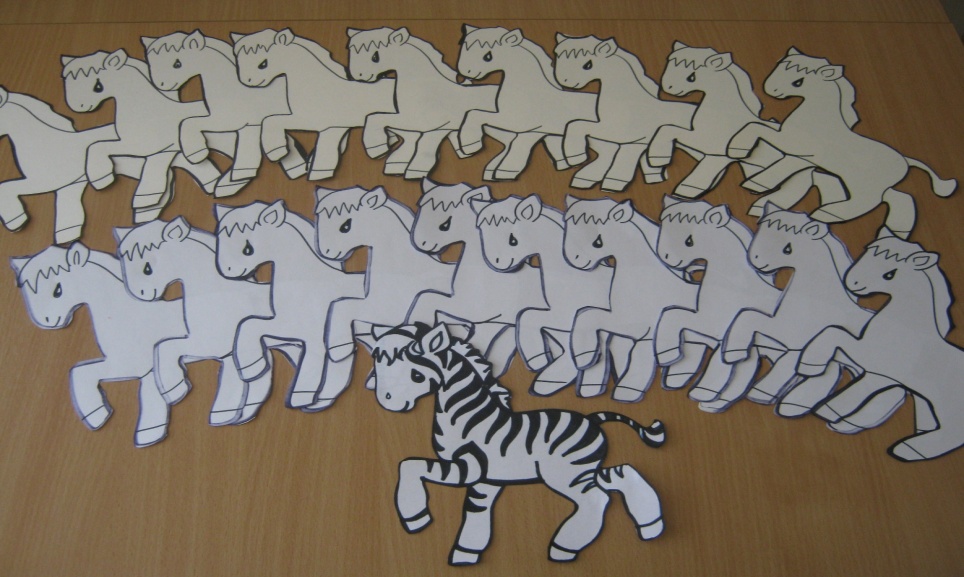                                           Ход   занятия.Раздается стук. Родитель сообщает о том, что к нам в гости кто-то пришел.Родитель: Ребята, скажите, кто пришел к нам в гости? (лошадки).Родитель: да, одна из них- лошадка, а другая - очень похожа на лошадку, только называется она по-другому. Кто знает, как называется такая лошадка? Правильно: Зебра.Посмотрите, на её теле много полосок. У нашей лошадки шкура коричневого цвета, а у зебры – какого цвета?(белого, черного).Родитель : правильно, шкура у зебры полосатая. Мы не можем сказать, что она вся белая или вся черная. На ней много полосок белых и черных, которые по очереди расположены на спине и животе, на голове и ногах.Где вы видели такую зебру?(на картинках, по телевизору, смотрели мультфильм «Мадагаскар»).Родитель : Хорошо. Давайте еще посмотрим на зебру (рассматривание иллюстраций).Показываю картинку с изображением зебры в природе, обращая внимание на то, это животное очень красивое, хотя на его теле нет ярких красок, а есть только белые и черные полоски.-Белые и черные полоски украшают тело зебры так, что мы можем долго любоваться этим животным. Зебра живет далеко-далеко, в жарких странах, в Африке. У нас такое животное можно увидеть только в зоопарке. Вам нравится зебра?(Да)Родитель : Вы сказали, что зебра похожа на лошадку. Действительно, внешне похожа. Как говорит лошадка? давайте скажем хором.Дети: Иго-го-го!Родитель : У зебры тоже есть копыта, значит она может цокать как лошадка. Как цокает копытами лошадка?Дети: Цок-цок, цок.Родитель : Молодцы, ребята. Давайте поиграем в пальчиковую игру, приготовили ручки.Пальчиковая гимнастика «Лошадка»(и. п. – сидя на стульчиках, руки лежат на коленях ладонями вниз)Вот помощники моиИх как хочешь, поверни.По дороге белой, гладкойСкачут пальцы как лошаки.Чок - чок - чок, скок - скок-скок.Скачет резвый табунок. А кто знает стихотворение про «Лошадку»? Давайте расскажем нашим «гостям», а зебра и лошадка послушают. Спрашиваю одного ребенка стихотворение А. Барто «Лошадка», затем повторяем стихотворение хором все вместе.Молодцы, а теперь: Тише, тише. Не шуметь! (прикладывают палец к губам), на меня всем смотреть.-А мы, с вами можем нарисовать зебру, поможет нам кисточка и краска. Я раздам вам фигурки лошадок белого цвета. Мы будем рисовать на них полоски. Какую краску мы возьмём, чтобы у нас получилась зебра?(Черную).Родитель: Посмотрите, как мы будем рисовать полоски нашим зебрам, сверху вниз. (показ способа действия). Напоминаю, как пользоваться кисточкой: обмакнуть в баночку с водой, убрать лишнюю воду, прикоснувшись кисточкой о край баночки, набрать немного краски из баночки и провести ровную прямую линию, при необходимости пользуемся салфеткой). Красивая зебра у меня получилась? Хотите нарисовать такую же?Не забудьте, что кисточками пользоваться нужно осторожно, баловаться нельзя. (дети садятся за столы, на которых лежат силуэты зебры, берут в руки кисточку и сначала сухой кисточкой показывают, как можно нарисовать полоски, затем набирают на кончик кисточки краску и приступают к работе. Дети выполняют рисунок, ролитель при необходимости помогает (на своем листе бумаги показывает ребенку, как рисовать).  Возьмите кисточки и нарисуйте полоски так, чтобы у вас получились зебры.Выполнение работы.Анализ детских работ. Родитель хвалит детей за красивые рисунки.Родитель : Ребята, какие замечательные, красивые получились у нас зебры!  Вы -молодцы! А какого цвета полоски у зебры?Дети: Черного.Родитель : Посмотрите, мы рисовали черной краской, а полоски получились черные и белые.Вывод: даже если мы используем только черный и белый цвет может получиться очень красивый рисунок!Лошадки довольные детскими работами уходят от детей, цокая копытами. Дети им «помогают», цокая вслух.